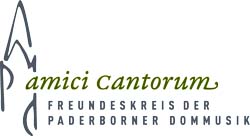 FREUNDESKREIS DER DOMMUSIK PADERBORN                         - amici cantorum –Hiermit beantrage ich mit Wirkung vom heutigen Tag dieMitgliedschaft im Verein„Freundeskreis der Dommusik Paderborn“ - amici cantorum –Zweck des Vereins ist die Förderung von Domchor und Mädchenkantorei, mit folgenden Zielsetzungen:Ideelle und finanzielle Unterstützung von Domchor und MädchenkantoreiHilfe bei der Verwirklichung musikalischer und künstlerischer ZieleFörderung der ChorgemeinschaftAktive Unterstützungsarbeit im Umfeld des ChorgeschehensMitfinanzierung von Ausstattung und ChorfreizeitenDokumentation und PräsentationEinbindung älterer oder ehemalige Chormitglieder und FreundeDer Verein verpflichtet sich die angegebenen Personaldaten ausschließlich für die administrativen Zwecke der Vereinsführung und – bei e-mail-Adressen – zur Mitgliederverwaltung/-information zu verwenden.Vereinssekretariat c/o: 1. Vorsitzende Antonia Llabres, Domplatz 3, 33098 PaderbornDer satzungsmäßig bestimmte Mindestbeitrag beträgt zurzeit 24 Euro jährlich. Jahresbeiträge können aber § 5 der Satzung jederzeit nach Selbsteinschätzung bestimmt werden, wobei die Höhe nicht unter dem von der Mitgliederversammlung festzulegenden Mindestbeitrag liegen darf. Der Beitrag wird jährlich im Voraus eingezogen.Ich entscheide mich für denEin ausgefülltes SEPA-Lastschriftmandat ist Bestandteil des Vertrages Freundeskreis der Dommusik Paderborn –amici cantorum- e.V.Gläubiger-Identifikationsnummer DE68ZZZ00000003304Mandatsreferenz: BEITRAG NNNN=individuelle Kennziffer, welche über die Laufzeit des Mandates unverändert bleibt und mit dem ersten Einzug mitgeteilt wird.SEPA-Lastschriftmandat Ich ermächtige den Freundeskreis der Dommusik Paderborn –amici cantorum- e.V. Zahlungen von meinem Konto mittels Lastschrift einzuziehen. Zugleich weise ich mein Kreditinstitut an, die vom Freundeskreis der Dommusik Paderborn –amici cantorum- e.V. auf mein Konto gezogenen Lastschriften einzulösen.Hinweis: Ich kann innerhalb von acht Wochen beginnend mit dem Belastungsdatum, die Erstattung des belasteten Betrages verlangen. Es gelten dabei die mit meinem Kreditinstitut vereinbarten Bedingungen.Vorname und Name (Kontoinhaber):                                               ............................................................................................................................IBAN: DE _ _ _ _ _ _  _ _ _ _  _ _ _ _  _ _ _ _ _ _       BIC: _ _ _ _ _ _ _ _ _ _ _.Kreditinstitut:..............................................................................................................................Ort, Datum……………………………………………………………………………………………….Unterschrift Kontoinhaber……………………………………………………………………………...NameVornamePostleitzahlOrtStraße/HausnummerVorname der Kindes falls im ChorTelefonnummere-mail-AdressePaderborn, UnterschriftMindestbeitrag  24 Euro jährlich Wahlbeitrag jährlich: